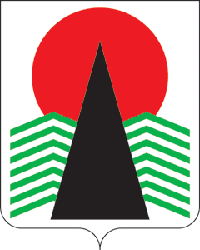 Сельское поселение Сингапай  Нефтеюганский район   Ханты-Мансийский автономный округ - ЮграГЛАВА СЕЛЬСКОГО ПОСЕЛЕНИЯ СИНГАПАЙ
ПОСТАНОВЛЕНИЕ14.09.2023                                                                                         № 23О созыве первого очередногозаседания Совета поселения III созываВ соответствии со статьей 15 Устава сельского поселения Сингапай, Регламентом Совета депутатов сельского поселения Сингапай, утвержденного решением Совета поселения № 9 от 01.10.2018 годаПОСТАНОВЛЯЮ:1.  Созвать первое очередное заседание Совета депутатов сельского поселения Сингапай третьего созыва 14 сентября 2023 года в администрации сельского поселения Сингапай в 18.00 часов.2.  Утвердить проект повестки дня заседания Совета депутатов сельского поселения (прилагается).3.  Главному специалисту Полухиной Ю.И. заблаговременно довести до сведения депутатов настоящее постановление.4.  Контроль за исполнением данного постановления оставляю за собой.Глава сельского поселения                                                В.Ю.КуликовПриложениек постановлению главысельского поселения Сингапайот 14.09.2023 № 23ПРОЕКТповестки дня заседания Совета депутатов сельского поселения Сингапай	1. О регистрации депутатской фракции Всероссийской политической партии «ЕДИНАЯ РОССИЯ» в Совете депутатов сельского поселения Сингапай третьего созыва 	2. Об избрании заместителя председателя Совета депутатов сельского поселения Сингапай третьего созыва;	3. Об утверждении структуры Совета депутатов сельского поселения Сингапай третьего созыва;	4. О постоянных депутатских комиссиях Совета депутатов сельского поселения Сингапай третьего созыва;	5. Об избрании депутата Совета депутатов сельского поселения Сингапай в состав Думы Нефтеюганского района 